            GELENEKSEL HALK TİYATROSU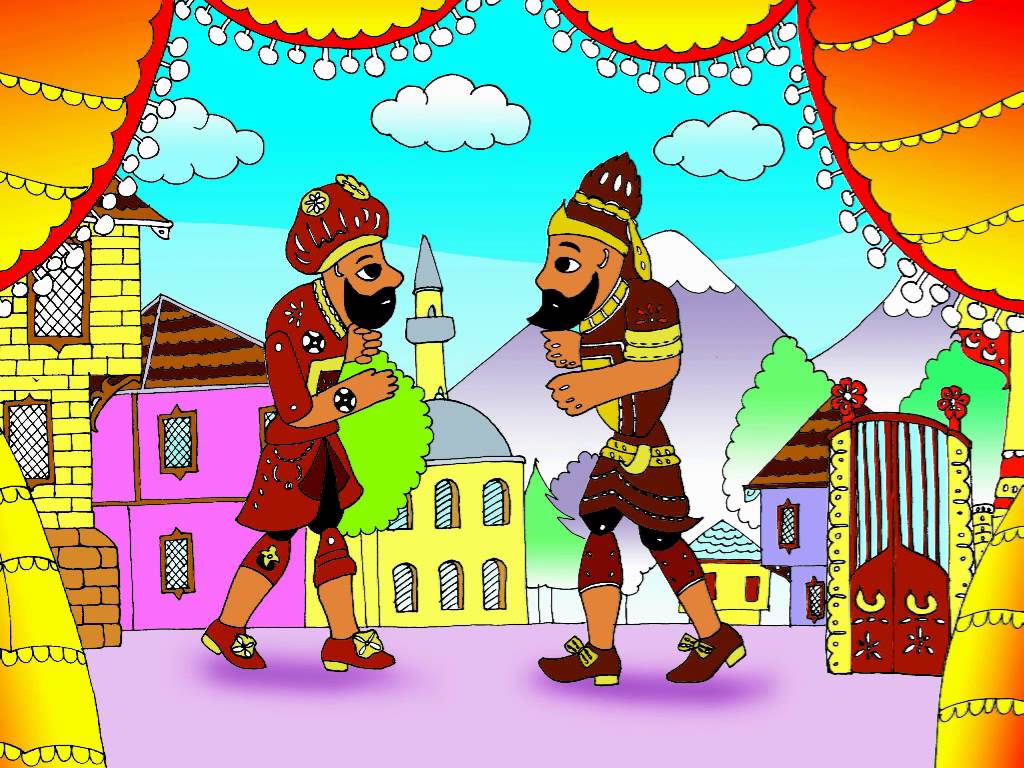 KARAGÖZ VE HACİVAT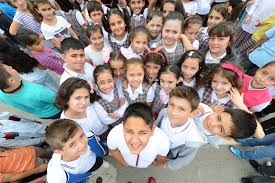 KORGAN MESLEKİ TEKNİK ANADOLU LİSESİBu proje yönergesi 2016-2017 eğitim öğretim yılında uygulanmakta olan “1 İLÇE 11 DEĞER 111 PROJE” projesi kapsamında hazırlanmış olup ………………………………. Müdürlüğünün onayladığı tarihte yürürlüğü girer ve “Proje Yürütme Kurulu” tarafından yürütülür.Ad Soyad        Okul Müdürüİmza“1 İLÇE 11 DEĞER 111 PROJE”PROJE DEĞERLENDİRME FORMUPROJENİN HAZIRLANDIĞI  OKUL:  KORGAN MESLEKİ TEKNİK VE ANADOLU LİSESİPROJENİN NUMARASI /  ADI  / ALANI :Adı Soyadı  			İmza PROJENİN ADI “İYİ Kİ VARSINIZ KARAGÖZ VE HACİVATPROJENİN TÜRÜÖğrenme-öğretme etkinlikleri  Değer ve tutumları kazandırmaErken çocukluk eğitimiPROJE SAHİBİKORGAN MESLEKİ VE TEKNİK ANADOLU LİSESİPROJE DÖNEMİ2017-2018PROJENİN BAŞLANGIÇ / BİTİŞ TARİHLERİ10.01.2018 – 15.05.2018PROJENİN AMAÇLARI/HEDEFLERİ-Geleneklerimizi yaşatmak,- Geçmişin değerlerini  gelecek kuşaklara aktarmak - Geçmiş ile gelecek arasında köprüler kurabilmek - Genç nesillerin hayal dünyasını geliştirebilmek-Empatik düşünme becerisini geliştirmek-Doğaçlama yapma  ve yaratıcı düşünceyi geliştirmekPROJENİN GEREKÇELERİ-Bir hazine olan Geleneksel Halk Tiyatrosu’nun öğrencilerimiz tam olarak bilmemesi.-Günlük hayatın olumsuz  koşullarının çocuğun kişilik gelişimini olumsuz etkilemesi.-Öğrencilerin eğlenceli vakit geçirecek sosyal faaliyetlerin olmaması.-Öğrencilerimizin değerlerimizden haberdar olmaması.- Öğrencilerin kişisel gelişiminin yeterli olmaması.PROJENİN YASAL DAYANAĞI(14.06.1973 TARİHLİ VE 1739 SAYILI MİLLİ EĞİTİM TEMEL KANUNU,25.08.2011 TARİHLİ VE 652 SAYILI MİLLİ EĞİTİM BAKANLIĞININ TEŞKİLAT VE GÖREVLERİ HAKKINDA KANUN HÜKMÜNDE KARARNAME,05.06.1961 TARİHLİ VE 222 SAYILI İLKÖĞRETİM VE EĞİTİM KANUNU,05.06.1986 TARİHLİ VE 3308 SAYILI MESLEKİ EĞİTİM KANUNU,MİLLİ EĞİTİM BAKANLIĞININ DİĞER MEVZUATLARI(KANUN, YÖNETMELİK,  YÖNERGE, GENELGE, TALİMAT…) DİKKATE ALINARAK HAZIRLANMIŞTIR.PROJENİN HEDEF KİTLESİ	Korgan Mesleki ve Teknik Anadolu Lisesi Öğrencileri	Korgan ilçesinde yer alan ilkokullar, anaokulları	Korgan ilçesinde yer alan gündüz bakımevi ve kreşlerPROJE ORTAKLARI-Korgan Kaymakamlığı-Korgan İlçe Milli Eğitim Müdürlüğü-Korgan Mesleki ve Teknik Anadolu LisesiPROJENİN ÖZETİ-Yetenekli öğrencilerin seçilmesi için gerekli ortamın sağlanması.  -Karagöz Hacivat oyunu için gerekli malzemelerin alınması.   -Malzemelerin alındıktan sonra sahnenin hazırlanması, oyun için kullanılır hale getirilmesi.  -Oyunun belirlenmesi ve rollerin oyunculara dağıtılması.  -Zaman planması yapılarak gerekli provaların yapılması, oyunu hazır hale getirmek.- Anaokul ve ilkokullarda bu oyunu sergilemek.FAALİYET NO.FAALİYET ADIFAALİYETİN YARARLANICILARIİŞBİRLİĞİ YAPILACAK KURUM/KURULUŞLARFAALİYET GERÇEKLEŞTİRME TARİHİ1Karagöz ve Hacivat’ı  oyunuyla ilgili bir canlandırma yapmaKorgan AnaokuluKorgan AnaokuluKorgan Mesleki Ve Teknik Anadolu Lisesi2Karagöz ve Hacivat’ı  oyunuyla ilgili bir canlandırma yapmaKorgan İlkokuluKorgan İlkokuluKorgan Mesleki Ve Teknik Anadolu Lisesi3Karagöz ve Hacivat’ı  oyunuyla ilgili bir canlandırma yapmaAtatürk İlkokulu Atatürk İlkokuluKorgan Mesleki Ve Teknik Anadolu Lisesi4Masal anlatma ve resmini çizmeAlya – Dua KreşiAtatürk İlkokuluKorgan Mesleki Ve Teknik Anadolu Lisesi 5Korgan Mesleki Ve Teknik Anadolu LisesiKorgan Mesleki Ve Teknik Anadolu LisesiPROJE YÜRÜTME KURULUNUN GÖREVLERİ(Okul/kurum bünyesinde oluşturulan proje yürütme kurulunun görev ve sorumlulukları yazılır.)PROJEDEN BEKLENEN ÇIKTILAR-Geleneksel  Halk Tiyatrosu’nun genç  nesillerce  fark edilmesi sağlanacak.-Öğrencilerimizin sosyal ve kültürel yönden gelişmesi sağlanmış olacak.Öğrenciler kişisel yönden gelişecek sağlam bir kişisel gelişim yönünde yol alacaklar.Öğrenciler hayat tecrübesi kazanacak gelecek ile geçmiş arasında bağlantı kuracaklar.RİSKLER VE YÖNETİMİSÜRDÜRÜLEBİLİRLİKKorgan Mesleki ve Teknik Anadolu Lisesinde başarılı olacak projenin bir sonraki eğitim yılında diğer okullara da yaygınlaştırılması hedeflenecektir.İyi uygulamalara örnek olarak sunulabilecektir.PROJENİN HİKÂYESİ VE DÜŞÜNCELER   Tiyatro hayatımızın ayrılmaz bir parçasıdır. Özellikle geleneksel tiyatromuz kültürümüzün en değerli yönlerini taşımaktadır. Karagöz ve Hacivat da tarihimizde önemli bir yere sahiptir. Öğrencilerimiz doğruyu ve güzelliği öğrenecekse niye tarihimize maal olmuş iki şahsiyetten öğrenmesin ki.. Bu kültürel aktarım gerçekleşirken hem iyi bir zaman geçirecek hem de günlük hayatın yıpratıcı, zihinlerimizi bulandıran ortamında bir nebze uzaklaşacaktır. Bu sayede öğrenciler bir nebze geçmişinden haberdar olacak kendisini bir başkasının yerine koyarak empatik düşünme yönü gelişecektir.  FAALİYET NO.FAALİYET ADIFAALİYET MAALİYETİ1Kuklaların alınması2002Sahnenin yapılması	3003Işıklandırma ve diğer malzemeler100TOPLAM MAALİYETTOPLAM MAALİYET600PROJE YÜRÜTME KURULUPROJE YÜRÜTME KURULUPROJE YÜRÜTME KURULUPROJE YÜRÜTME KURULUSIRA NO.AD SOYADGÖREVİOKULU1Kadir ARAÇLIProje sorumlusuKorgan Mesleki ve Teknik Anadolu Lisesi2Emre ERBİLProje YardımcısıKorgan Mesleki ve Teknik Anadolu Lisesi3Melek ORALProje YardımcısıKorgan Mesleki ve Teknik Anadolu LisesiİLETİŞİM BİLGİLERİİLETİŞİM BİLGİLERİİLETİŞİM BİLGİLERİİLETİŞİM BİLGİLERİYasal Adı:Yasal Adı:T.CKORGAN KAYMAKAMLIĞIKORGAN MESLEKİ VE TEKNİK ANADOLU LİSESİT.CKORGAN KAYMAKAMLIĞIKORGAN MESLEKİ VE TEKNİK ANADOLU LİSESİPosta Adresi:Posta Adresi:TEPE MAHALLE BELEDİYE SOK. NO:13TEPE MAHALLE BELEDİYE SOK. NO:13Telefon numarası: Telefon numarası: 0(452) 671 20160(452) 671 2016Faks numarası: Faks numarası: 0(452) 671 20160(452) 671 2016Kurumun e-posta adresi:Kurumun e-posta adresi:751814@meb.k12.tr751814@meb.k12.trKurumun internet adresi:Kurumun internet adresi:korganmtal.meb.k12.trkorganmtal.meb.k12.trProje Sorumluları İrtibatHüseyin İMANCI Müdür     Kadir  ARAÇLITürk Dili ve Edebiyatı ÖğrtProje Sorumluları İrtibatGSM5385983673Proje Sorumluları İrtibatE-Postakadiraracli@hotmail.comDEĞERLENDİRME ÖLÇÜTLERİ(5 : Çokiyi -  4 : İyi  -  3 : Yeterli  -   2 : Az   -   1 : Yetersiz)DEĞERLENDİRME ÖLÇÜTLERİ(5 : Çokiyi -  4 : İyi  -  3 : Yeterli  -   2 : Az   -   1 : Yetersiz)1-5 arasıPuan1Projenin özgünlüğü / üretkenlik 2Yararlılık (ekonomik, sosyal)3Tutarlılık ve katkı4Uygulanabilir ve kullanışlı olması5Kaynak taraması6Çalışmayı destekleyecek gerekli verilerin toplanması7Özümseme ve hakimiyet8Sonuç ve açıklık9Hedef ve amaçlarına uygunluk10YaygınlaştırmaTOPLAMTOPLAM